Santos, 1.º de dezembro de 2022LEANDRO AVELINOCoordenadorLUCIANA FREITAS LEMOS DOS SANTOSSecretária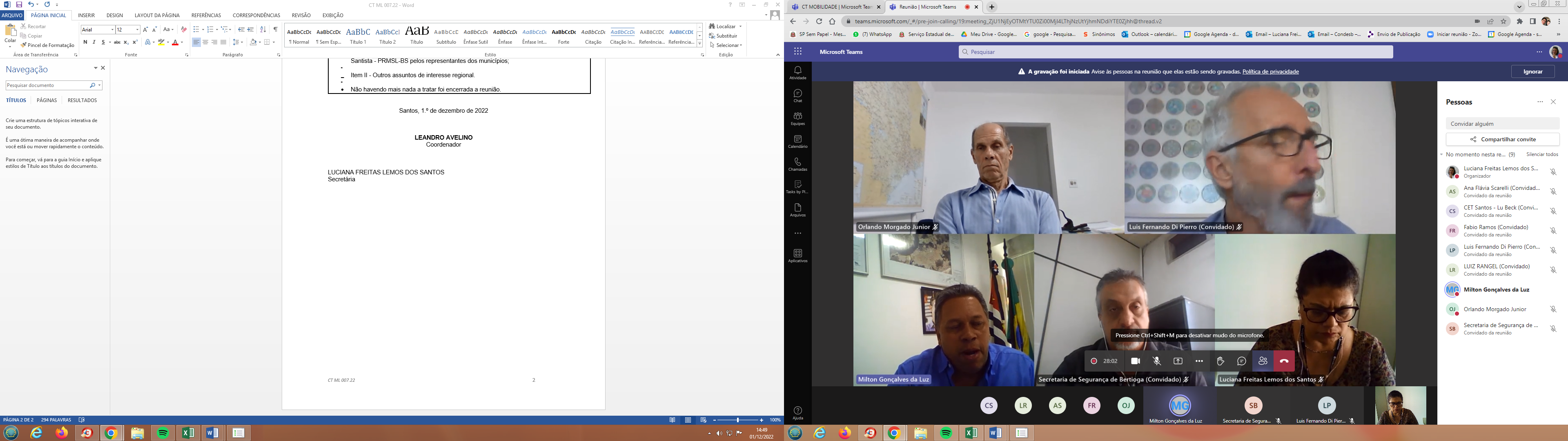 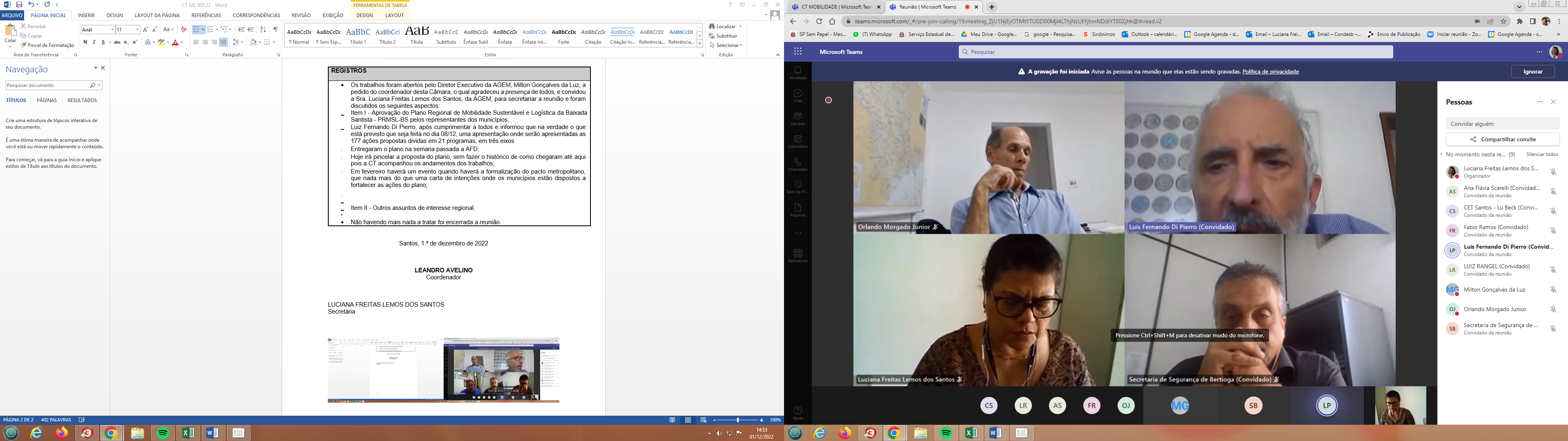 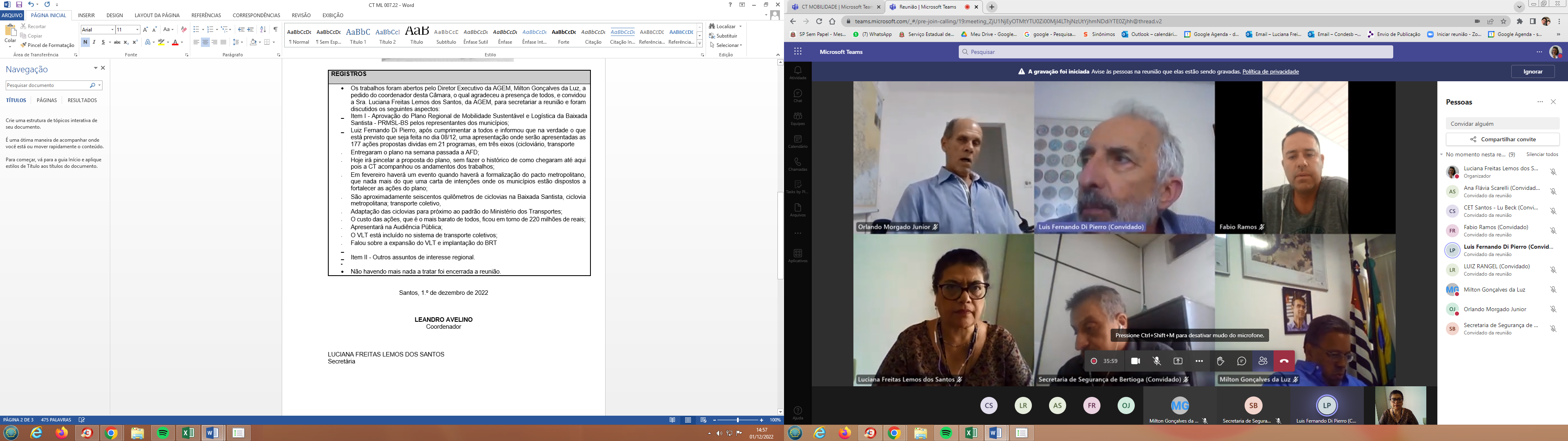 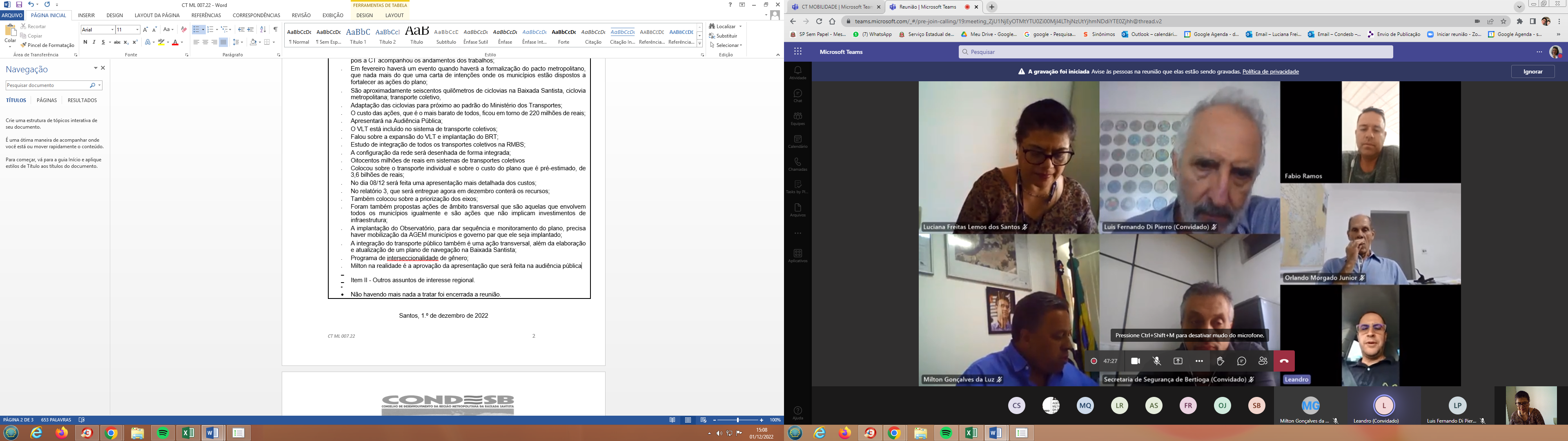 Ata de Reunião Extraordinária da Câmara Temática de Mobilidade e LogísticaN 007/2022DADOS GERAISDADOS GERAISDADOS GERAISDADOS GERAISDADOS GERAISData: 01/12/2022Local:  videoconferênciaLocal:  videoconferênciaLocal:  videoconferênciaHorário: 9h30Tipo de Reunião: trabalhoTipo de Reunião: trabalhoTipo de Reunião: trabalhoTipo de Reunião: trabalhoTipo de Reunião: trabalhoLista de Participantes:Lista de Participantes:Lista de Participantes:Lista de Participantes:Lista de Participantes:NomeNomeNomeEntidadeEntidadeFabio Fernandes RamosFabio Fernandes RamosFabio Fernandes RamosPrefeitura de ItanhaémPrefeitura de ItanhaémLeandro Avelino Rodrigues CruzLeandro Avelino Rodrigues CruzLeandro Avelino Rodrigues CruzPrefeitura Praia GrandePrefeitura Praia GrandeOrlando Morgado JuniorOrlando Morgado JuniorOrlando Morgado JuniorSec. de Estado de Logística e Transportes - DERSec. de Estado de Logística e Transportes - DERConvidados:Convidados:Convidados:Convidados:Convidados:Luciana Freitas L. dos SantosLuciana Freitas L. dos SantosLuciana Freitas L. dos SantosAGEMAGEMLuiz Fernando Di PierroLuiz Fernando Di PierroLuiz Fernando Di PierroSETECSETECMarcio Aurélio A. QuedinhoMarcio Aurélio A. QuedinhoMarcio Aurélio A. QuedinhoAGEMAGEMMilton GonçalvesMilton GonçalvesMilton GonçalvesAGEMAGEMMario MarquesMario MarquesMario MarquesPrefeitura de BertiogaPrefeitura de BertiogaAna Flavia ScarelliAna Flavia ScarelliAna Flavia ScarelliPrefeitura de Praia GrandePrefeitura de Praia GrandeLuciane BeckLuciane BeckLuciane BeckPrefeitura de Santos – CETPrefeitura de Santos – CETPauta divulgada em: 24/11/2022Pauta divulgada em: 24/11/2022Reunião iniciada às: 14h47Reunião iniciada às: 14h47Término da Reunião às: 15h31 OBJETIVOSItem I - Aprovação do Plano Regional de Mobilidade Sustentável e Logística da Baixada Santista - PRMSL-BS pelos representantes dos municípios;Item II - Outros assuntos de interesse regional.REGISTROSAusências:Estado: Governo (Artesp), Transportes Metropolitanos – EMTU, Logística e Transorte (DERSA e DH)Municípios: Cubatão, Mongaguá, Peruíbe, São VicenteReunião híbrida presencial e por videoconferência - https://teams.microsoft.com/l/meetup-join/19%3ameeting_YjhhYjExNzAtNmUyMi00NzM4LThhNWMtY2ZlMjJjNmRkZTg2%40thread.v2/0?context=%7b%22Tid%22%3a%223a78b0cd-7c8e-4929-83d5-190a6cc01365%22%2c%22Oid%22%3a%22899a5b3a-be0d-4fb8-a56a-1903d3d2a272%22%7dOs trabalhos foram abertos pelo Diretor Executivo da AGEM, Milton Gonçalves da Luz, a pedido do coordenador desta Câmara, o qual agradeceu a presença de todos, e convidou a Sra. Luciana Freitas Lemos dos Santos, da AGEM, para secretariar a reunião e foram discutidos os seguintes aspectos:Item I - Aprovação do Plano Regional de Mobilidade Sustentável e Logística da Baixada Santista - PRMSL-BS pelos representantes dos municípios;Luiz Fernando Di Pierro, após cumprimentar a todos e informou que na verdade o que está previsto que seja feita no dia 08/12, uma apresentação onde serão apresentadas as 177 ações propostas dividas em 21 programas, em três eixos;Entregaram o plano na semana passada a AFD;Hoje irá pincelar a proposta do plano, sem fazer o histórico de como chegaram até aqui pois a CT acompanhou os andamentos dos trabalhos;Em fevereiro haverá um evento quando haverá a formalização do pacto metropolitano, que nada mais do que uma carta de intenções onde os municípios estão dispostos a fortalecer as ações do plano;São aproximadamente seiscentos quilômetros de ciclovias na Baixada Santista, ciclovia metropolitana; transporte coletivo, Adaptação das ciclovias para próximo ao padrão do Ministério dos Transportes;O custo das ações, que é o mais barato de todos, ficou em torno de 220 milhões de reais;Apresentará na Audiência Pública;O VLT está incluído no sistema de transporte coletivos;Falou sobre a expansão do VLT e implantação do BRT;Estudo de integração de todos os transportes coletivos na RMBS;A configuração da rede será desenhada de forma integrada;Oitocentos milhões de reais em sistemas de transportes coletivosColocou sobre o transporte individual e sobre o custo do plano que é pré-estimado, de 3,6 bilhões de reais;No dia 08/12 será feita uma apresentação mais detalhada dos custos;No relatório 3, que será entregue agora em dezembro conterá os recursos;Também colocou sobre a priorização dos eixos;Foram também propostas ações de âmbito transversal que são aquelas que envolvem todos os municípios igualmente e são ações que não implicam investimentos de infraestrutura;A implantação do Observatório, para dar sequência e monitoramento do plano, precisa haver mobilização da AGEM municípios e governo par que ele seja implantado;A integração do transporte público também é uma ação transversal, além da elaboração e atualização de um plano de navegação na Baixada Santista;Programa de interseccionalidade de gênero;Milton na realidade é a aprovação da apresentação que será feita na audiência públicaO coordenador parabenizou o trabalho feito;A ideia é de que os membros desta CT referendassem o material encaminhado pelo linkLuiz disse que a aprovação desse plano será um processo e não um ato;Destacou a importância de mobilizar a região para a criação do observatório;Ele deve ter âmbito metropolitano;O coordenador falou que o plano não pode ficar nas gavetas;Importância do engajamento dos municípios para cobrarem do Estado as ações propostas;Luiz ressaltou que devem pensar nas partes e não no todo, neste momento;Milton agradeceu a presença de todos, o engajamento de todos, a coordenação do Leandro Avelino, e pediu que todos multipliquem o convite para a audiência pública do dia 08/12;Pediu que todos os representantes dos municípios conversem com os seus prefeitos para que saibam o que está acontecendo;Item II - Outros assuntos de interesse regional.Marina da Despacio pediu para que seja feita no dia 08/12/2022, 15h00 reunião presencial, na AGEM, para conhecer os membros da CT e falar dos próximos prazos do plano;Milton informou sobre envio ao GAEMA sobre o PRMSL BS;Coordenador falou sobre a apresentação para UBEBS da minuta dos aplicativos que irá reverter em reuniões setoriais, menores;O representante de Bertioga, Mario, parabenizou o coordenador pela apresentação feita ontem em Praia Grande;O coordenador falou sobre discussão para o ano que vem discussão sobre bicicletas elétricas e ciclomotores;Não havendo mais nada a tratar foi encerrada a reunião. 